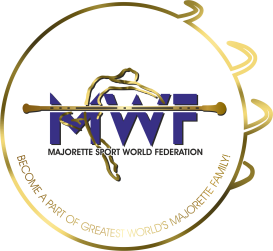             MWF-IV. MAJORETTE SPORT WORLD CHAMPIONSHIP                          ZAGREB-CROATIA , 22.-25.09.2022.                 BASIC REGISTRATION FORM                 Deadline 15.08.2022.                                 E-MAIL: 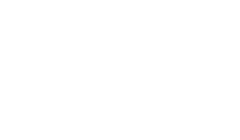                                           mwf.majorettes1@gmail.com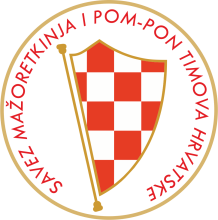                                          judicalcommitee.mwf1@gmail.comCOMPETITOR FEE -each competitor-  6,00 EUR for each categoryREGISTRATION FEE for each category :SOLO-10,00 EURDUO-TRIO-15,00 EURMINI FORMATIONS-25,00 EURGROUPS-30,00 EUR___________________________________________________________________________ALL PAYMENT AT:  Account: MAJORETTE SPORT WORLD FEDERATIONAdress: ERSTE&STEIERMÄRKISCHE BANK D.D./JADRANSKI TRG 3a, 51000  RIJEKAIBAN: HR4324020061100809283           / SWIFT: ESBCHR22DEADLINE/ 20.08.2022.COUNTRY:TOWN:TEAM:CONTACT PERSON:E-MAIL:MOB:DATA FOR INVOICE:GROUPS    /  Registration fee € 30 for every teamGROUPS    /  Registration fee € 30 for every teamGROUPS    /  Registration fee € 30 for every teamGROUPS    /  Registration fee € 30 for every teamGROUPS    /  Registration fee € 30 for every teamBATPOM            MIXBATONFLAGCLASSICDEFILEMACEDRUMMERSSMALL DRILLCADJUNSENTeams nameNumber personReg.fee30 EURfor team6,00 XSUM person and registration fee per groupsSUM person and registration fee per groupsSUM person and registration fee per groupsSOLO FORMATION    Reg.fee solo € 10, duo-trio € 15, mini € 25SOLO FORMATION    Reg.fee solo € 10, duo-trio € 15, mini € 25SOLO FORMATION    Reg.fee solo € 10, duo-trio € 15, mini € 25SOLO FORMATION    Reg.fee solo € 10, duo-trio € 15, mini € 25SOLO FORMATION    Reg.fee solo € 10, duo-trio € 15, mini € 25SOLO FORMATION    Reg.fee solo € 10, duo-trio € 15, mini € 25BATPOMMIXFLAGACROBATICMACEDRUMMERSCADJUNSENsoloduotriominiName majorettes and birth year for solo or duo-trioNumberpersonReg.fee6,00 XSUM person and registration fee per solo formationSUM person and registration fee per solo formationSUM person and registration fee per solo formationSUM person and registration fee per solo formationTOTAL per solo formation + groupsTOTAL per solo formation + groupsTOTAL per solo formation + groupsTOTAL per solo formation + groups